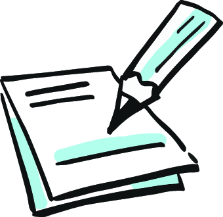 Arbeitsblatt:StadtklimaOrtsbeschreibungBodenbelagPflanzenGebäudeTypische PflanzenTemperatur in °CSchallpegel in dbLuft-feuchtigkeit in %GrünflächeStraßenraumLieblingsort